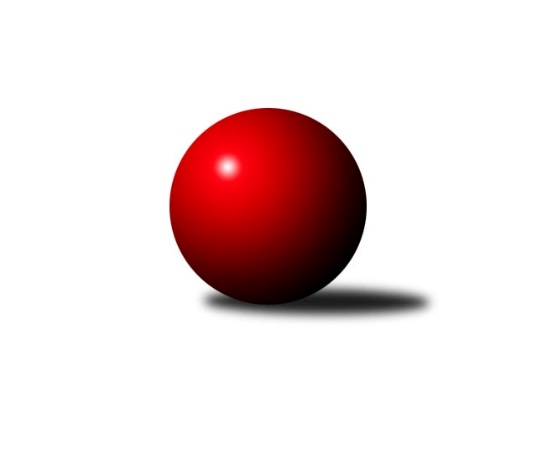 Č.12Ročník 2021/2022	16.1.2022Nejlepšího výkonu v tomto kole: 2833 dosáhlo družstvo: SK Podlužan Prušánky BJihomoravský KP1 jih 2021/2022Výsledky 12. kolaSouhrnný přehled výsledků:TJ Sokol Vracov B	- KK Jiskra Čejkovice B	6:2	2552:2457	7.5:4.5	14.1.TJ Lokomotiva Valtice B	- KK Vyškov D	4:4	2474:2481	7.0:5.0	14.1.SK Podlužan Prušánky B	- TJ Jiskra Kyjov	7.5:0.5	2833:2686	9.0:3.0	14.1.TJ Sokol Mistřín C	- KK Sokol Litenčice	3:5	2612:2650	8.0:4.0	15.1.TJ Sokol Vážany	- SK Baník Ratíškovice C	6:2	2592:2365	7.0:5.0	16.1.Tabulka družstev:	1.	TJ Sokol Vážany	11	8	0	3	55.0 : 33.0 	76.0 : 56.0 	 2607	16	2.	SK Podlužan Prušánky B	11	7	1	3	58.0 : 30.0 	82.5 : 49.5 	 2645	15	3.	TJ Sokol Šanov B	10	7	0	3	51.5 : 28.5 	63.5 : 56.5 	 2575	14	4.	KK Sokol Litenčice	11	7	0	4	47.5 : 40.5 	67.5 : 64.5 	 2511	14	5.	TJ Sokol Vracov B	11	6	0	5	47.0 : 41.0 	65.0 : 67.0 	 2531	12	6.	TJ Lokomotiva Valtice B	11	5	1	5	41.5 : 46.5 	64.5 : 67.5 	 2446	11	7.	TJ Jiskra Kyjov	11	5	1	5	41.0 : 47.0 	66.5 : 65.5 	 2488	11	8.	KK Jiskra Čejkovice B	11	4	2	5	41.0 : 47.0 	63.5 : 68.5 	 2481	10	9.	SK Baník Ratíškovice C	11	4	0	7	36.0 : 52.0 	56.5 : 75.5 	 2520	8	10.	KK Vyškov D	11	2	1	8	30.5 : 57.5 	56.5 : 75.5 	 2486	5	11.	TJ Sokol Mistřín C	11	2	0	9	31.0 : 57.0 	58.0 : 74.0 	 2438	4Podrobné výsledky kola:	 TJ Sokol Vracov B	2552	6:2	2457	KK Jiskra Čejkovice B	Martina Nejedlíková	 	 221 	 209 		430 	 1.5:0.5 	 425 	 	216 	 209		Michal Hlinecký	Martin Bílek	 	 241 	 236 		477 	 2:0 	 395 	 	197 	 198		Jiří Fojtík	Stanislav Kočí	 	 201 	 191 		392 	 0:2 	 408 	 	207 	 201		Jakub Svoboda	Jaroslav Konečný	 	 177 	 211 		388 	 0:2 	 428 	 	206 	 222		Vladimír Stávek	Martina Pechalová	 	 217 	 227 		444 	 2:0 	 397 	 	182 	 215		Pavel Dolinajec	Vítězslav Nejedlík	 	 195 	 226 		421 	 2:0 	 404 	 	193 	 211		Tomáš Mrkávekrozhodčí: Vítězslav NejedlíkNejlepší výkon utkání: 477 - Martin Bílek	 TJ Lokomotiva Valtice B	2474	4:4	2481	KK Vyškov D	Eduard Jung	 	 189 	 180 		369 	 0:2 	 429 	 	210 	 219		Miroslav Poledník	Roman Krůza	 	 204 	 217 		421 	 2:0 	 407 	 	201 	 206		Jiří Formánek	Roman Mlynarik	 	 228 	 222 		450 	 2:0 	 409 	 	205 	 204		Jana Kurialová	Vladimír Čech	 	 209 	 209 		418 	 0:2 	 439 	 	227 	 212		Jan Donneberger	Jan Beneš *1	 	 209 	 217 		426 	 2:0 	 417 	 	208 	 209		Vladimír Crhonek	Robert Gecs	 	 202 	 188 		390 	 1:1 	 380 	 	186 	 194		Josef Michálekrozhodčí: Josef Vařákstřídání: *1 od 63. hodu Josef VařákNejlepší výkon utkání: 450 - Roman Mlynarik	 SK Podlužan Prušánky B	2833	7.5:0.5	2686	TJ Jiskra Kyjov	Štěpánka Vytisková	 	 228 	 238 		466 	 1:1 	 466 	 	234 	 232		Radek Jurčík	Michal Teraz	 	 251 	 227 		478 	 2:0 	 424 	 	210 	 214		Martin Šubrt	Sára Zálešáková	 	 236 	 234 		470 	 2:0 	 418 	 	207 	 211		Roman Klvaň	Michal Šimek	 	 249 	 235 		484 	 2:0 	 456 	 	227 	 229		Antonín Svozil st.	Pavel Flamík	 	 192 	 269 		461 	 1:1 	 458 	 	223 	 235		Jiří Špaček	Michal Pálka	 	 245 	 229 		474 	 1:1 	 464 	 	218 	 246		Antonín Svozil ml.rozhodčí: Jiří LaukoNejlepší výkon utkání: 484 - Michal Šimek	 TJ Sokol Mistřín C	2612	3:5	2650	KK Sokol Litenčice	Adam Pavel Špaček	 	 206 	 178 		384 	 0:2 	 480 	 	240 	 240		Monika Zapletalová	Luděk Svozil	 	 201 	 220 		421 	 1:1 	 451 	 	232 	 219		Luděk Zapletal	Dennis Urc	 	 232 	 214 		446 	 2:0 	 411 	 	224 	 187		Josef Smažinka	Drahomír Urc	 	 223 	 225 		448 	 1:1 	 462 	 	212 	 250		David Vávra	Vladislav Kozák	 	 215 	 235 		450 	 2:0 	 400 	 	205 	 195		Josef Smažinka	Jaroslav Polášek	 	 219 	 244 		463 	 2:0 	 446 	 	212 	 234		Roman Blažekrozhodčí: Ivan BlahaNejlepší výkon utkání: 480 - Monika Zapletalová	 TJ Sokol Vážany	2592	6:2	2365	SK Baník Ratíškovice C	Radim Kroupa	 	 209 	 248 		457 	 1:1 	 410 	 	218 	 192		Jana Mačudová	Jozef Kamenišťák	 	 210 	 192 		402 	 1:1 	 423 	 	203 	 220		Dagmar Opluštilová	Petr Sedláček	 	 204 	 210 		414 	 2:0 	 319 	 	168 	 151		Petr Bábíček *1	Radek Loubal	 	 230 	 184 		414 	 1:1 	 399 	 	195 	 204		Jarmila Bábíčková	Jan Kovář	 	 202 	 221 		423 	 0:2 	 435 	 	213 	 222		Marta Beranová	Josef Kamenišťák	 	 237 	 245 		482 	 2:0 	 379 	 	205 	 174		Marie Kobylkovározhodčí: Jiří Kramolišstřídání: *1 od 51. hodu Antonín ZýbalNejlepší výkon utkání: 482 - Josef KamenišťákPořadí jednotlivců:	jméno hráče	družstvo	celkem	plné	dorážka	chyby	poměr kuž.	Maximum	1.	Josef Kamenišťák 	TJ Sokol Vážany	464.69	301.7	163.0	3.9	5/5	(527)	2.	Michal Pálka 	SK Podlužan Prušánky B	451.52	311.5	140.0	5.6	5/5	(486)	3.	Michal Šimek 	SK Podlužan Prušánky B	448.92	303.6	145.3	6.4	4/5	(484)	4.	Petr Kesjár 	TJ Sokol Šanov B	446.38	296.6	149.8	5.4	6/7	(473)	5.	Martin Bílek 	TJ Sokol Vracov B	444.61	302.6	142.0	5.2	6/6	(482)	6.	Dagmar Opluštilová 	SK Baník Ratíškovice C	442.97	308.2	134.8	6.4	6/6	(489)	7.	Marie Kobylková 	SK Baník Ratíškovice C	442.48	307.7	134.8	8.5	6/6	(502)	8.	Michaela Varmužová 	TJ Sokol Mistřín C	441.78	304.5	137.3	4.8	6/7	(482)	9.	Vladimír Čech 	TJ Lokomotiva Valtice B	440.83	300.5	140.4	5.6	5/5	(481)	10.	Petr Malý 	TJ Sokol Vážany	440.83	311.3	129.5	5.0	4/5	(473)	11.	Antonín Svozil  ml.	TJ Jiskra Kyjov	440.63	295.5	145.1	4.7	8/8	(470)	12.	Vítězslav Nejedlík 	TJ Sokol Vracov B	440.50	309.3	131.2	6.1	6/6	(480)	13.	Luděk Zapletal 	KK Sokol Litenčice	439.20	303.7	135.5	6.3	4/5	(452)	14.	Aleš Procházka 	TJ Sokol Šanov B	439.18	298.6	140.6	5.2	7/7	(462)	15.	Sára Zálešáková 	SK Podlužan Prušánky B	438.23	298.0	140.2	5.2	5/5	(497)	16.	Josef Vařák 	TJ Lokomotiva Valtice B	436.75	295.8	141.0	4.6	4/5	(447)	17.	Roman Blažek 	KK Sokol Litenčice	435.00	291.7	143.3	5.2	5/5	(468)	18.	Jaroslav Klimentík 	TJ Sokol Šanov B	434.30	292.2	142.1	7.0	5/7	(468)	19.	Vladislav Kozák 	TJ Sokol Mistřín C	433.90	301.7	132.3	5.9	5/7	(474)	20.	Jana Mačudová 	SK Baník Ratíškovice C	433.19	295.4	137.8	6.7	4/6	(482)	21.	Antonín Svozil  st.	TJ Jiskra Kyjov	432.41	299.2	133.2	6.5	8/8	(485)	22.	Jozef Kamenišťák 	TJ Sokol Vážany	431.14	299.8	131.4	7.1	5/5	(473)	23.	Michal Stieranka 	TJ Sokol Šanov B	430.75	288.4	142.3	6.2	6/7	(468)	24.	Ladislav Kacetl 	TJ Sokol Šanov B	429.96	296.6	133.3	7.1	7/7	(458)	25.	Pavel Flamík 	SK Podlužan Prušánky B	429.37	294.7	134.7	7.4	5/5	(510)	26.	Radek Loubal 	TJ Sokol Vážany	428.23	299.5	128.7	9.7	5/5	(492)	27.	Petr Sedláček 	TJ Sokol Vážany	427.80	295.7	132.1	7.6	5/5	(485)	28.	Jiří Formánek 	KK Vyškov D	426.50	307.7	118.8	6.9	5/5	(437)	29.	Pavel Dolinajec 	KK Jiskra Čejkovice B	426.17	298.7	127.5	10.0	7/7	(470)	30.	Jaroslav Konečný 	TJ Sokol Vracov B	425.40	295.4	130.0	7.8	5/6	(482)	31.	Vladimír Crhonek 	KK Vyškov D	424.07	298.3	125.8	7.8	5/5	(456)	32.	Vladimír Stávek 	KK Jiskra Čejkovice B	424.00	293.5	130.5	7.1	7/7	(452)	33.	Josef Michálek 	KK Vyškov D	423.40	287.7	135.7	6.8	5/5	(458)	34.	Jakub Svoboda 	KK Jiskra Čejkovice B	421.43	300.1	121.3	9.1	7/7	(473)	35.	Michal Hlinecký 	KK Jiskra Čejkovice B	421.20	301.6	119.6	9.8	5/7	(442)	36.	Alena Kristová 	SK Podlužan Prušánky B	419.50	288.3	131.3	5.5	4/5	(481)	37.	Martin Pechal 	TJ Sokol Vracov B	418.80	293.5	125.4	9.1	5/6	(450)	38.	Roman Krůza 	TJ Lokomotiva Valtice B	416.00	283.4	132.6	6.0	5/5	(440)	39.	Tomáš Mrkávek 	KK Jiskra Čejkovice B	415.37	296.4	118.9	9.3	7/7	(444)	40.	David Vávra 	KK Sokol Litenčice	415.10	287.2	127.9	8.1	5/5	(462)	41.	Petr Khol 	TJ Sokol Mistřín C	413.05	295.0	118.1	9.0	7/7	(487)	42.	Stanislav Kočí 	TJ Sokol Vracov B	412.67	286.3	126.4	10.5	6/6	(481)	43.	Roman Klvaň 	TJ Jiskra Kyjov	412.58	293.9	118.7	8.1	6/8	(465)	44.	Jarmila Bábíčková 	SK Baník Ratíškovice C	412.00	292.5	119.5	12.0	4/6	(444)	45.	Milan Ryšánek 	KK Vyškov D	411.65	288.5	123.2	8.2	4/5	(451)	46.	Jan Donneberger 	KK Vyškov D	411.60	292.4	119.2	9.5	5/5	(439)	47.	Jakub Mecl 	SK Baník Ratíškovice C	409.90	288.2	121.7	9.8	6/6	(463)	48.	Jiří Špaček 	TJ Jiskra Kyjov	408.69	288.5	120.2	9.2	8/8	(458)	49.	Martina Pechalová 	TJ Sokol Vracov B	402.63	280.2	122.5	9.2	5/6	(490)	50.	Karel Mecl 	SK Baník Ratíškovice C	402.38	276.5	125.9	13.0	4/6	(439)	51.	Pavel Měsíček 	TJ Sokol Mistřín C	401.25	285.5	115.8	11.0	6/7	(452)	52.	Eduard Jung 	TJ Lokomotiva Valtice B	400.73	285.9	114.9	9.3	5/5	(446)	53.	Jan Klimentík 	TJ Sokol Šanov B	398.90	279.7	119.2	9.6	5/7	(426)	54.	Lenka Štěrbová 	KK Sokol Litenčice	397.88	285.7	112.2	10.8	4/5	(434)	55.	Jan Beneš 	TJ Lokomotiva Valtice B	397.84	290.4	107.5	10.3	5/5	(424)	56.	Robert Gecs 	TJ Lokomotiva Valtice B	394.08	280.0	114.1	12.1	4/5	(415)	57.	Jan Žurman 	KK Sokol Litenčice	387.92	278.3	109.6	12.3	4/5	(486)	58.	Miroslav Poledník 	KK Vyškov D	379.42	269.8	109.6	10.3	4/5	(429)	59.	Radoslav Holomáč 	KK Jiskra Čejkovice B	361.10	263.8	97.3	16.6	5/7	(394)		Michal Teraz 	SK Podlužan Prušánky B	478.00	308.0	170.0	1.0	1/5	(478)		Zdeněk Klečka 	SK Podlužan Prušánky B	476.50	330.5	146.0	5.5	1/5	(506)		Aleš Zálešák 	SK Podlužan Prušánky B	473.00	317.0	156.0	4.0	1/5	(473)		Štěpánka Vytisková 	SK Podlužan Prušánky B	470.13	310.8	159.4	2.6	2/5	(497)		Zdeněk Hosaja 	SK Podlužan Prušánky B	463.00	313.0	150.0	3.0	1/5	(463)		Jaroslav Polášek 	TJ Sokol Mistřín C	463.00	320.0	143.0	3.0	1/7	(463)		Jakub Toman 	SK Podlužan Prušánky B	461.00	312.0	149.0	7.0	1/5	(461)		Roman Mlynarik 	TJ Lokomotiva Valtice B	450.00	307.0	143.0	6.0	1/5	(450)		Monika Zapletalová 	KK Sokol Litenčice	448.67	300.3	148.3	4.1	3/5	(480)		Milana Alánová 	KK Vyškov D	440.00	309.0	131.0	7.0	1/5	(440)		Pavel Martinek 	TJ Sokol Šanov B	439.00	288.0	151.0	8.0	1/7	(439)		Jiří Novotný 	SK Podlužan Prušánky B	437.00	305.0	132.0	4.0	1/5	(437)		Filip Benada 	SK Podlužan Prušánky B	436.00	291.0	145.0	6.0	2/5	(445)		Zdeněk Sedláček 	TJ Sokol Mistřín C	434.00	308.0	126.0	10.5	2/7	(438)		Michal Šmýd 	TJ Sokol Vracov B	434.00	311.0	123.0	9.0	1/6	(434)		Petr Bakaj  ml.	TJ Sokol Šanov B	433.00	284.0	149.0	3.0	1/7	(433)		Radim Kroupa 	TJ Sokol Vážany	429.83	301.3	128.6	7.4	3/5	(465)		Luděk Svozil 	TJ Sokol Mistřín C	428.50	296.0	132.5	7.5	1/7	(436)		Ivana Blechová 	TJ Sokol Šanov B	428.25	294.3	134.0	8.3	2/7	(457)		Marta Beranová 	SK Baník Ratíškovice C	427.33	297.7	129.7	4.7	3/6	(442)		Martina Nejedlíková 	TJ Sokol Vracov B	427.00	282.5	144.5	6.0	1/6	(430)		Radek Jurčík 	TJ Jiskra Kyjov	426.20	289.6	136.6	9.2	5/8	(466)		Milan Kochaníček 	KK Sokol Litenčice	425.78	298.7	127.1	5.4	3/5	(471)		Dennis Urc 	TJ Sokol Mistřín C	425.67	301.0	124.7	8.0	3/7	(453)		Pavel Petrů 	TJ Sokol Šanov B	424.00	300.0	124.0	8.0	1/7	(424)		Martin Šubrt 	TJ Jiskra Kyjov	422.00	283.4	138.6	6.7	5/8	(446)		František Hél 	TJ Sokol Šanov B	420.00	281.0	139.0	7.8	2/7	(452)		Drahomír Urc 	TJ Sokol Mistřín C	417.33	294.7	122.7	10.0	3/7	(448)		Adam Pavel Špaček 	TJ Sokol Mistřín C	414.33	295.0	119.3	9.8	2/7	(439)		František Jelínek 	KK Vyškov D	413.00	290.0	123.0	8.0	1/5	(413)		Jiří Fojtík 	KK Jiskra Čejkovice B	412.06	289.8	122.3	9.1	4/7	(448)		Kateřina Bařinová 	TJ Sokol Mistřín C	412.00	288.0	124.0	9.0	1/7	(412)		Jan Vejmola 	KK Vyškov D	411.00	276.0	135.0	7.0	1/5	(411)		Jana Kurialová 	KK Vyškov D	409.00	298.0	111.0	14.0	1/5	(409)		Josef Smažinka 	KK Sokol Litenčice	408.83	298.3	110.5	10.2	3/5	(411)		Jan Kovář 	TJ Sokol Vážany	406.67	291.2	115.5	11.2	3/5	(429)		Josef Smažinka 	KK Sokol Litenčice	405.50	286.5	119.0	9.5	2/5	(411)		Dušan Zahradník 	TJ Sokol Vážany	405.00	289.5	115.5	8.5	1/5	(427)		Eva Paulíčková 	TJ Jiskra Kyjov	405.00	293.0	112.0	13.0	1/8	(405)		Dušan Urubek 	TJ Sokol Mistřín C	404.00	306.0	98.0	17.0	1/7	(404)		Martina Kapustová 	TJ Lokomotiva Valtice B	403.00	265.0	138.0	12.0	1/5	(403)		Antonín Zýbal 	SK Baník Ratíškovice C	402.67	275.3	127.4	8.4	3/6	(425)		Miroslav Bahula 	TJ Sokol Vracov B	401.50	278.5	123.0	9.5	2/6	(409)		Kristýna Košuličová 	SK Baník Ratíškovice C	399.25	279.0	120.3	7.3	2/6	(434)		Petr Snídal 	KK Vyškov D	398.00	287.0	111.0	9.5	1/5	(414)		Jindřich Burďák 	TJ Jiskra Kyjov	396.50	283.5	113.0	7.0	2/8	(399)		Pavel Pěček 	TJ Sokol Mistřín C	395.50	285.0	110.5	10.5	4/7	(419)		Marta Volfová 	TJ Sokol Šanov B	391.00	275.0	116.0	7.0	1/7	(391)		Radek Břečka 	TJ Sokol Vracov B	390.67	273.0	117.7	11.0	3/6	(415)		Roman Kouřil 	KK Vyškov D	389.00	276.0	113.0	9.0	1/5	(389)		Ludvík Kuhn 	TJ Jiskra Kyjov	381.19	269.6	111.6	10.5	4/8	(434)		Hana Majzlíková 	KK Jiskra Čejkovice B	378.33	272.8	105.5	15.8	2/7	(391)		Ludvík Vašulka 	TJ Sokol Mistřín C	357.75	261.5	96.3	17.3	4/7	(398)		Lubomír Kyselka 	TJ Sokol Mistřín C	341.00	256.0	85.0	15.0	1/7	(341)		Božena Vajdová 	TJ Lokomotiva Valtice B	326.33	256.2	70.2	21.5	3/5	(333)		Jakub Vančík 	TJ Jiskra Kyjov	291.00	213.0	78.0	22.0	1/8	(291)Sportovně technické informace:Starty náhradníků:registrační číslo	jméno a příjmení 	datum startu 	družstvo	číslo startu24047	Martina Nejedlíková	14.01.2022	TJ Sokol Vracov B	1x25884	Petr Bábíček	16.01.2022	SK Baník Ratíškovice C	1x10360	Jana Kurialová	14.01.2022	KK Vyškov D	1x
Hráči dopsaní na soupisku:registrační číslo	jméno a příjmení 	datum startu 	družstvo	26785	Michal Teraz	14.01.2022	SK Podlužan Prušánky B	22010	Štěpánka Vytisková	14.01.2022	SK Podlužan Prušánky B	19506	Martina Pechalová	14.01.2022	TJ Sokol Vracov B	14286	Roman Mlynarik	14.01.2022	TJ Lokomotiva Valtice B	9742	Josef Vařák	14.01.2022	TJ Lokomotiva Valtice B	Program dalšího kola:13. kolo21.1.2022	pá	17:00	KK Sokol Litenčice - TJ Lokomotiva Valtice B	21.1.2022	pá	18:00	TJ Sokol Šanov B - TJ Sokol Vracov B				SK Baník Ratíškovice C - -- volný los --	22.1.2022	so	17:00	KK Jiskra Čejkovice B - TJ Sokol Mistřín C	22.1.2022	so	17:15	KK Vyškov D - SK Podlužan Prušánky B	23.1.2022	ne	9:00	TJ Jiskra Kyjov - TJ Sokol Vážany	Nejlepší šestka kola - absolutněNejlepší šestka kola - absolutněNejlepší šestka kola - absolutněNejlepší šestka kola - absolutněNejlepší šestka kola - dle průměru kuželenNejlepší šestka kola - dle průměru kuželenNejlepší šestka kola - dle průměru kuželenNejlepší šestka kola - dle průměru kuželenNejlepší šestka kola - dle průměru kuželenPočetJménoNázev týmuVýkonPočetJménoNázev týmuPrůměr (%)Výkon2xMichal ŠimekPrušánky B4847xJosef KamenišťákVážany115.654822xJosef KamenišťákVážany4824xMartin BílekVracov B111.084771xMonika ZapletalováLitenčice 4801xRoman MlynarikValtice B109.744501xMichal TerazPrušánky B4782xRadim KroupaVážany109.654573xMartin BílekVracov B4772xMonika ZapletalováLitenčice 109.074805xMichal PálkaPrušánky B4741xJan DonnebergerVyškov D107.06439